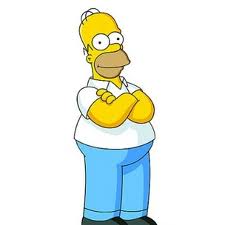 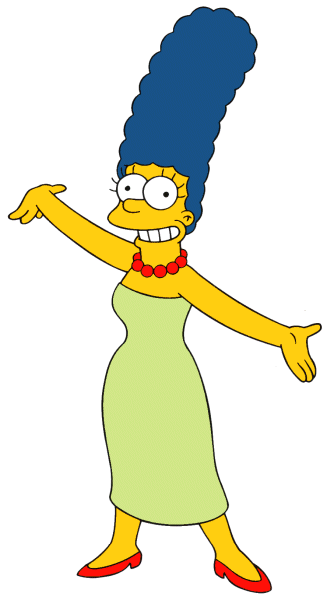 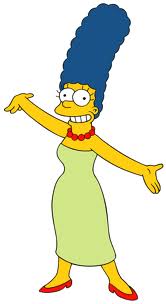 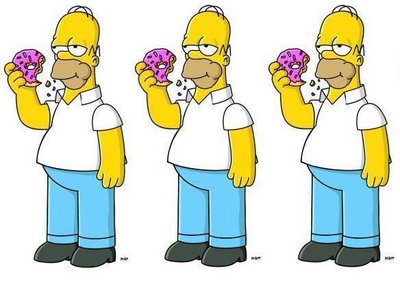 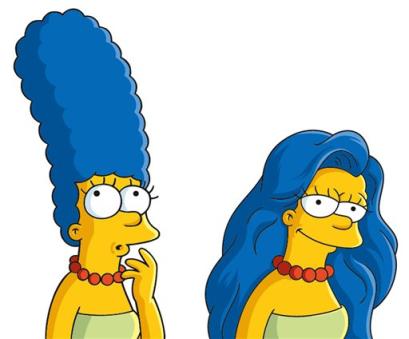 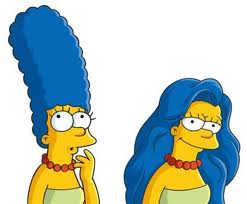 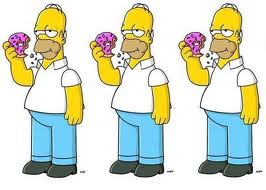 MASCULINOFEMININO